ЧАСТНОЕ УЧРЕЖДЕНИЕ ДОПОЛНИТЕЛЬНОГО ПРОФЕССИОНАЛЬНОГО ОБРАЗОВАНИЯ «ФЛОРЕНС».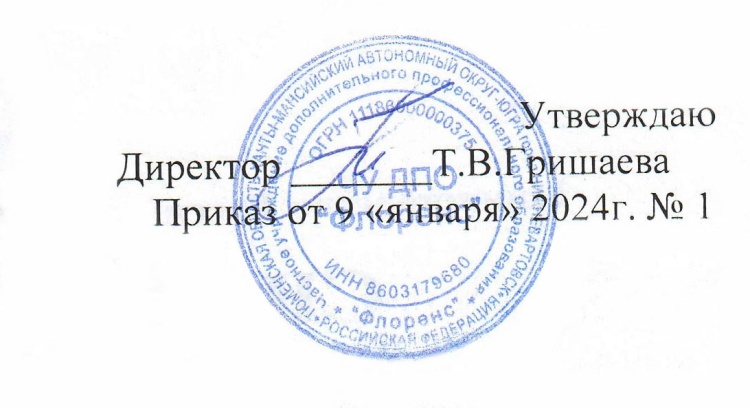 ДОПОЛНИТЕЛЬНАЯ ПРОФЕССИОНАЛЬНАЯ ПРОГРАММАПРОФЕССИОНАЛЬНОЙ ПЕРЕПОДГОТОВКИспециалистов со средним медицинским образованием«Сестринское дело в анестезиологии и реаниматологии»432 ч.СПЕЦИАЛЬНОСТИ «АНЕСТЕЗИОЛОГИЯ И РЕАНИМАТОЛОГИЯ»г. Нижневартовск- 2024 год